scheikunde HAVO	2012-1 uitwerkbijlageNaam kandidaat 	 Kandidaatnummer	
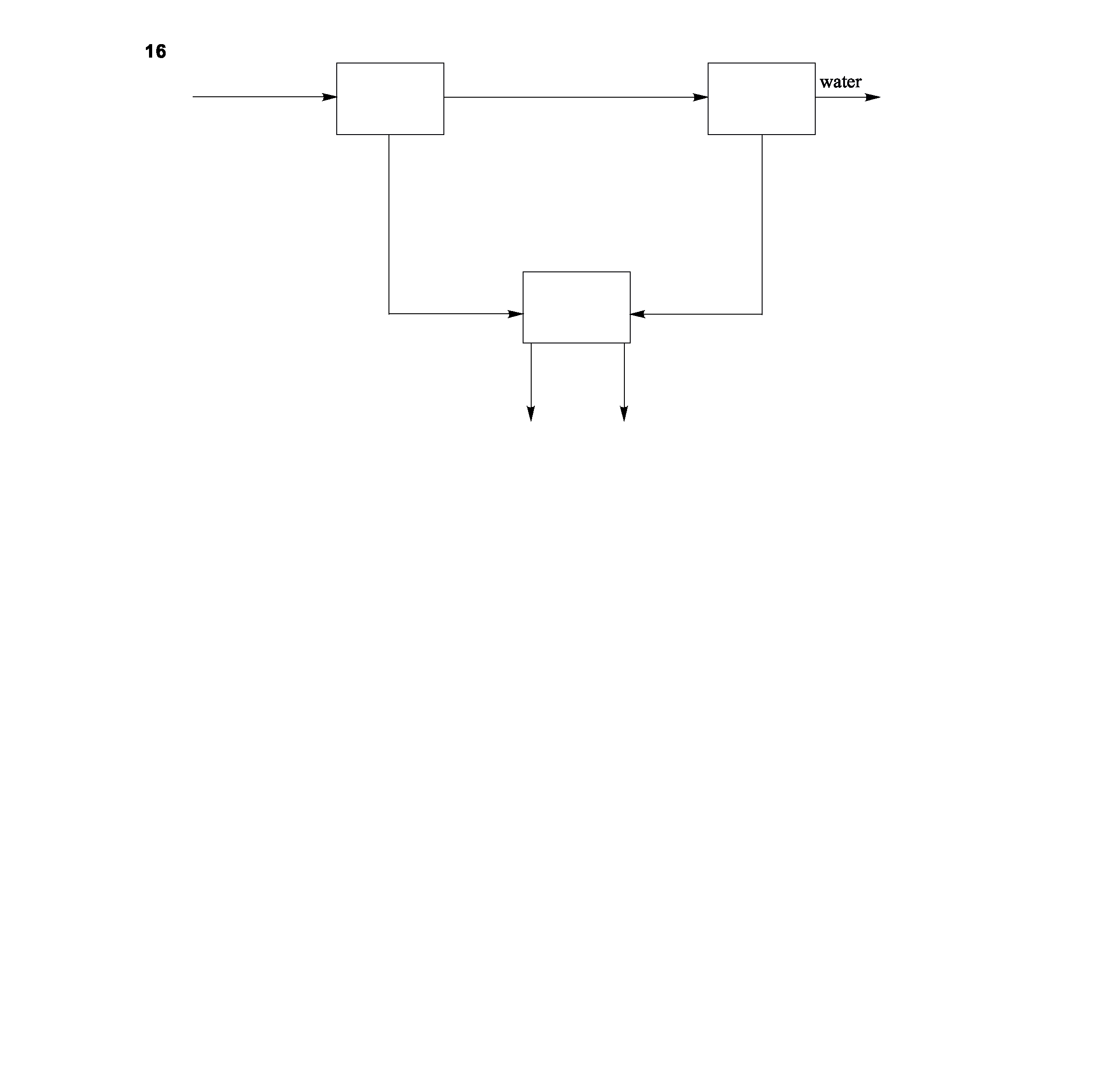 VERGEET NIET DEZE UITWERKBIJLAGE IN TE LEVERENHA-1028-a-12-1-u	einde ■